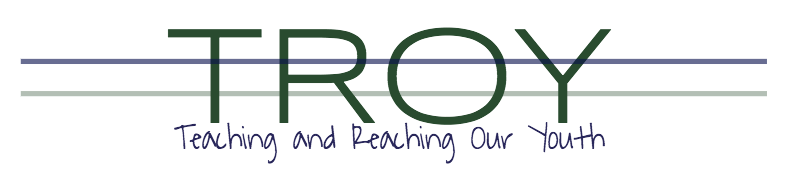 TROY School Employment Opportunity:POSITION:  Resource / Behavior Skills AssistantBEGINS:  August 15, 2022Part Time up to 27 hours per weekRequirements/Skills:Must work well in a team environmentPrevious experience working with students who have behavioral challenges or special needsProactive individual who takes initiative in ensuring student needs are metMust have a love of working with a variety of studentsAssociate degree preferred but not requiredApply:  Please submit interest for position by forwarding resume to:  office@troyalternativeschool.com Deadline: August 1, 2022TROY School does not discriminate on the basis of religion, race, color, national origin, gender, disability, or age in its programs and activities, including employment opportunities. 